РЕПУБЛИКА БЪЛГАРИЯ РАЙОНЕН СЪД – САНДАНСКИ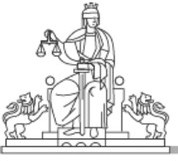 Д О К Л А Д ЗА ДЕЙНОСТТА НА РАЙОНЕН СЪД – САНДАНСКИ ПРЕЗ 2021 ГОДИНАСЪДЪРЖАНИЕ:Районен съд – Сандански през 2021 г. по щатно разписание, утвърдено от Висшия съдебен съвет, разполага със 8 (осем) бройки за магистрати, в т.ч. за административен ръководител, 1 (един) Държавен съдебен изпълнител, 1 (един) съдия по вписванията.През периода  от 20.10.2020 г. до 21.06.2021 г. и.ф. Административен ръководител – председател на Районен съд –Сандански е Росица Калугерова. Считано от 22.06.2021 г. съдия Стойка Илиева Янева заема функциите на  и.ф. Административен ръководител – председател при Районен съд – Сандански до 06.04.2022 г.Съдебните служители са 25 (двадесет и пет), разпределени съответно в обща и специализирана администрация.Магистрати:Правораздавателната дейност се осъществява от гражданска и наказателна колегия, които работят в състав, както следва:По щат наказателната колегия се състои от четири състава, но считано от 08.10.2018 г. съдия Димитър Узунов е командирован в   Административен съд – Благоевград, и считано от 05.11.2020 г. съдия Николинка Бузова е командирована в Специализиран наказателен съд – София поради което реално през отчетния период са работили два състава.По щат гражданската колегия в Районен съд – Сандански се състои от четири състава, но считано от 06.07.2020 г. до 03.11.2021 г. Катя Георгиева Сукалинска – съдия в гражданско отделение в Районен съд –Сандански, ползва отпуск за бременност и раждане. Съгласно заповед № К- 1221/03.11.2021 г. на И.Ф. Административен ръководител – председател на Апелативен съд – София, считано от 04.11.2021 г. е командирована в Окръжен съд –Благоевград.През 2021 година със Заповед №338/06.07.2021 г. на и.ф. председател на Районен съд –Сандански всички новообразувани  дела по заповедни производства, считано от 07.07.2021 г.  се разпределяха измежду всички състави в Районен съд –Сандански.Държавен съдебен изпълнител и съдия по вписванията.РС – Сандански разполага с една щатна бройка за длъжността държавен съдебен изпълнител, заета от Огнян Малчев и една за съдия по вписвания, заета от Атанас Аврамов.Обща и специализирана администрация на съда.Броят на съдебните служители на РС – Сандански по щат е 25 –   изцяло зает към 06.10.2021 г., след която дата до края 2021 г. длъжността съдебен администратор е незаета. Съдебните служители са разпределени в обща и специализирана администрация.Преобладаващата част от служители са с дългогодишен стаж в съдебната система, имат необходимия опит за доброто изпълнение на възложените им задачи и служебни задължения.И през тази отчетна година служителите осъществяваха дейността си при условията на екипност и взаимна заменяемост в случаи на отсъствия на служители. Обучения.През отчетната година магистратите при Районен съд –Сандански не са участвали в обучения:	През 2021 г. съдии – 0 бр. обучения. 	През 2021 г. Съдебните служители са преминали електронни дистанционни обучения на теми: - 	НИП„Изграждане на ефективни умения за оценка и професионално поведение на съдебната администрация“-27.01-15.02.2021 г. - 	НИП-„Изграждане на ефективни умения за оценка и професионално поведение на съдебната администрация“-27.01-15.02.2021 г. -	НИП-„ Изграждане на ефективни умения за оценка и професионално поведение на съдебната администрация“-27.01-15.02.2021 г. -	НИП-„Изграждане на ефективни умения за оценка и професионално поведение на съдебната администрация“-27.01-15.02.2021 г.- НИП-„Изграждане на ефективни умения за оценка и професионално поведение на съдебната администрация“-27.01-15.02.2021 г.-	НИП-„Изграждане на ефективни умения за оценка и професионално поведение на съдебната администрация“-27.01-15.02.2021 г.-	НИП-„Етично поведение на съдебния служител“-10.02-08.03.2021 г.-	НИП-„Етично поведение на съдебния служител“-10.02-08.03.2021 г.-	НИП-„Етично поведение на съдебния служител“-10.02.-08.03.2021 г.-	НИП-„Етично поведение на съдебния служител“-10.02-08.03.2021 г.-	НИП-„Етично поведение на съдебния служител“-10.02.-08.03.2021 г.-	НИП-„Етично поведение на съдебния служител“-10.02-08.03.2021 г.Атестиране, повишаване в ранг, наказанияПрез 2021 г. има  провеждана 1/една/  извънредна атестация на  Стойка Илиева Янева  съдия в Районен съд– Сандански.Към 31.12.2021 г. петима съдии са с ранг „съдия във ВКС и ВАС“, трима съдии са с ранг „съдия в АС“ .Съдебните служители за 2021 г. нямат извършена ежегодна периодична атестация съобразно Правилника за администрация в съдилищата, и няма повишени в ранг поради липса на условия за това.И през 2021г. продължи практиката всички съдии от съответното отделение да бъдат запознавани с всеки отменен или изменен акт след въззивен контрол. И през отчетната година съдия Бисерка Бакалова, на която е възложено да следи всички публикации в Държавен вестник, продължи да информира своевременно съдиите за измененията в нормативната уредба, касаещи работата им.През изминалата година в РС – Сандански бяха извършени две проверки от Инспектората към ВСС, както на работата на гражданската колегия, така и на работата на наказателната колегия.Комплексна планова проверка на ИВСС по граждански делаСъс Заповед № ПП-21-14/11.05.2021г. на Главния инспектор към ИВСС бе извършена комплексна планова проверка по образуването, движението и приключването гражданските дела за 2019 г. и 2020 г. Проверката беше извършена от 17.05.2021 г. – 21.05.2021 г. С Акт с изх.№ПП-21-14/06.07.2021 г. на Главния инспектор към ИВСС сме уведомени за резултатите от извършената проверка, като са отправени препоръки към и.ф. Административен ръководител – председател на Районен съд –Сандански за упражняване на постоянен контрол върху дейността на съдебните служители и да предприема необходимите административни мерки за подобряване работата им. Отправени са препоръки и към всички съдии да осъществяват срочното разглеждане на делата, като предприемат нужните мерки за приключване на „старите“ граждански дела, образувани преди 01.01.2019 г., да спазват  законово предвидените срокове по движението на гражданските дела и да постановяват съдебните актове в сроковете по чл.235, ал.5 и чл.316 ГПК. Има отправена конкретна препоръка към съдия Стойка Янева да положи максимални усилия за постановяване на всички просрочени съдебни актове и за подобряване на дейността по администриране и приключване на разпределените й граждански дела. Съдия Стойка Янева, като и.ф. председател на РС- Сандански  е подала Възражение срещу Акта, но с Решение№ПП-21-14/19.11.2021г. възражението е отхвърлено и оставно без разглеждане. Отправена е и препоръка към Административния ръководител – председател на Окръжен съд –Благоевград да извърши цялостна проверка по организацията  на дейността на съдиите от РС- Сандански и конкретно към съдия Стойка Янева за 2021 г. и при необходимост да вземе всички възможни, ефективни мерки, с оглед недопускане в бъдеще забава при движението и приключването на граждаските дела.На 27.09.2021 г.  бе проведено Общо събрание на съдиите при РС – Сандански, свикано въз основа на две искания на повече от една трета от съдиите по реда на чл.79, ал.4 от ЗСВ, породено от нежеланието на изпълняващата длъжността – Председател на РС- Сандански - съдия Стойка Янева, да подложи на обсъждане Акта на инспектората за резултатите от извършена комплексна планова проверка с изх.№ПП-21-14/06.07.2021 г., анализиране на изводите, обсъждане и приемане на конкретни мерки и изпълнение на препоръките.По т. 1 Обсъждане на Акта на ИВСС за резултатите от извършена комплексна планова проверка с изх.№ПП-21-14/06.07.2021 г., анализиране на изводите, обсъждане и приемане на конкретни мерки и изпълнение на препоръките от т.2 до т.8. ит. 2 „Обсъждане начина на управление на Районен съд –Сандански от съдия Стойка Янева от встъпването й в длъжност изпълняващ функциите председател, считано от 22.06.2021г .В общото събрание участие взеха всички съдии от Районен съд –Сандански. По т.2 от дневния ред, Общото събрание на основание чл. 79, ал.5 от Закона за съдебната власт, с пълно мнозинство взе следните решения:ИЗРАЗЯВА категорично несъгласие с начина на управление на Районен съд –Сандански от изпълняващата функциите  председател Стойка Янева.СЕЗИРА СК при Висшия съдебен съвет с искане за освобождаване на Стойка Янева от възложените й функции на председател на Районен съд –Сандански и определяне на друг съдия като изпълняващ функциите председател.СЕЗИРА СК при Висшия съдебен съвет с искане за определяне на състав от членове на колегията за изслушване в най кратък срок на съдебните служители и съдиите при Районен съд –Сандански, във връзка с начина на управление на съдия Стойка Янева.На 26.11.2021г. на място в сградата на Районен съд –Сандански се проведе среща с членове на колегията от Висш съдебен съвет, които в заключение заявиха, че проблемът ще бъде кардинално разрешен.   Със Заповед №130/28.02.2022 г. на и.ф. Административен ръководител – председател на Районен съд –Сандански, и съгласно указанията, дадени в Акт за резултати от извършената комплексна планова проверка по Заповед №ПП- 21-14/06.07.2021 г. на главния инспектор на ИВСС, както и взетите решения на Общо събрание на съдиите при Районен съд –Сандански, свикано на 27.09.2021 г.  указва на всички съдии от Районен съд – Сандански при разглеждането на граждански дела стриктно да спазват дадените препоръки от инспектората.Комплексна планова проверка на ИВСС по наказателни делаСъс Заповед № ПП-21-32/29.06.2021г. на Главния инспектор към ИВСС, в периода 05.07.2021 г.  – 09.07.2021 г., бе извършена комплексна планова проверка по образуването, движението и приключването наказателните дела в периода от 01.01.2019 г. до 31.12.2020 г., както и на неприключени към момента напроверката производства, образувани в РС – Сандански. С Акт изх.№ПП-21-32/14.10.2021 г. на Главния инспектор към ИВСС са отправени препоръки към председателя на Районен съд – Сандански за предприемане на необходимите мерки и да осъществява контрол по изпълнението им, относно спазване на предвидените процесуални срокове. Няма отправени препоръки към административния ръководител на Окръжен съд –Благоевград.   Със Заповед №131/28.02.2022 г. на и.ф. Административен ръководител – председател на Районен съд –Сандански, и съгласно указанията, дадени в Акт за резултати от извършената комплексна планова проверка по Заповед №ПП- 21-32/29.06.2021 г. на главния инспектор на ИВСС, както и съгласно чл. 244, ал.5 от НПК, чл.252, ал.2 от НПК, чл.308 от НПК, чл.340, ал.1 от НПК, чл. 376, ал.1 от НПК и на основание взетите решения на Общо събрание на съдиите при Районен съд –Сандански, свикано на 27.09.2021 г.  указва на всички съдии от Районен съд – Сандански при разглеждането на наказателни дела стриктно да спазват дадените препоръки от инспектората.Постъпили делаПрез 2021 година в Районен съд – Сандански са постъпили общо 2 245 бр. дела, от тях 1 547 бр. граждански дела и 698 наказателни дела.За сравнение: През 2020 година в Районен съд – Сандански са постъпили общо 1 841 бр. дела, от тях 1 293 бр. граждански дела и 548 наказателни дела.През 2019 година в Районен съд – Сандански са постъпили общо 2 184 бр. дела, от тях 1 486 бр. граждански дела и 698 наказателни дела.Разгледани делаПрез 2021 година са разгледани общо 2 680 дела, от тях 1857 граждански дела и 823 наказателни дела.За сравнение: През 2020 година са разгледани общо 2213 дела, от тях 1 556 граждански дела и 657 наказателни дела.През 2019 година са разгледани общо 2 553 дела, от тях 1759 граждански дела и 794 наказателни дела.Свършени делаПрез 2021 година са свършени общо 2038 дела, от тях 1 412 граждански дела и 626 наказателни дела. В процентно изражение свършените  2038 дела представляват 76.00 % от разгледаните.За сравнение: През 2020 година са свършени общо 1 778 дела, от тях 1 246 граждански дела и 532 наказателни дела. В процентно изражение свършените 1 778 дела представляват 80% от разгледаните.През 2019 година са свършени общо 2 181 дела, от тях 1 496 граждански дела и 685 наказателни дела. В процентно изражение свършените 2 181 дела представляват 85 % от разгледаните.Свършени дела в срок до 3 месецаПрез 2021 година в срок до 3 месеца са свършени общо 1706 дела,т. е. 84 % от всички свършени дела.През 2020 година в срок до 3 месеца са свършени общо 1 496 дела, т. е. 84 % от всички свършени дела.През 2019 година в срок до 3 месеца са свършени общо 1895 дела, т. е. 87 % от всички свършени дела.ИЗВОДИ:През 2021 година са постъпили 404 бр. дела повече спрямо 2020 година, 61 бр. дела повече  спрямо 2019 година и 23 дела по-малко спрямо 2018 година.Категорично е увеличението на новообразуваните дела спрямо 2020 година както при гражданските дела, така и при наказателните дела.Въпреки сериозното увеличение на делата през 2021 г., спрямо предходната година, както и обстоятелството, че през цялата тази година реално работиха 5 състава, бе запазен високия процент на свършените дела, както и тези в срок до 3 месеца.Действителната натовареност на съдиите през годината е най- висока от последните четири години.Действителната	натовареност	на	съдиите	на	база	дела	за разглеждане и свършени дела е както следва:Действителната натовареност на гражданското отделение е:Действителната натовареност на наказателното отделение е:Постъпили	и	дела	за	разглеждане	през	2021	година. Сравнителен анализ.През 2021 година са постъпили 1 547 бр. граждански дела, от тях86 бр. получени по подсъдност от други съдилища, 0 дела върнати от въззивна инстанция за ново разглеждане и образувано под нов номер, 0 бр. дела продължаващи под същия номер.Разгледаните граждански дела през 2021 година са 1 857 бр.Постъпили граждански дела в т. ч. постъпили граждански по общия ред през 2021 г., 2020 г., 2019 г., 2018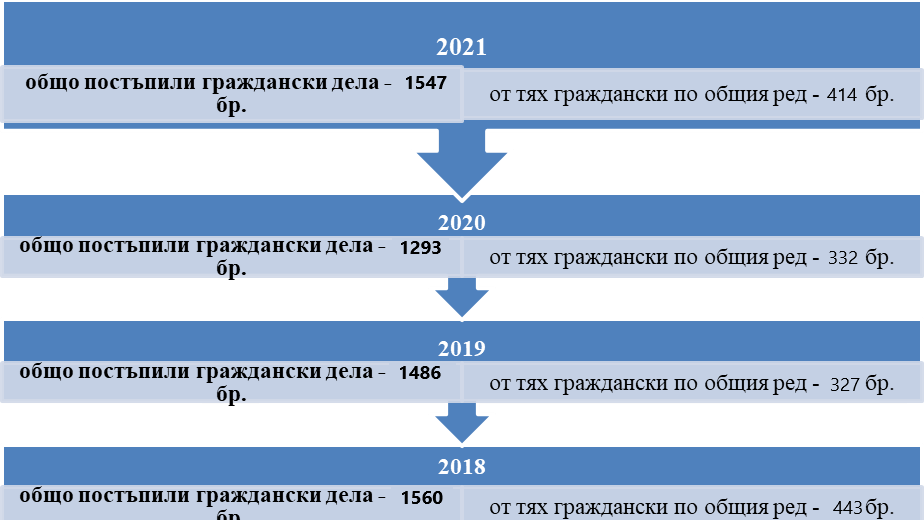 Анализ на постъпилите граждански дела по видове през 2021 г., 2020 г., 2019 г. Постъпили частни граждански дела през 2021 г. по видове:Съотношението на образуваните частни граждански дела спрямо общия брой образувани граждански дела представлява 71.50 %, като заповедните по чл. 410 и чл. 417 от ГПК представляват 63.41 % от общия брой образувани граждански дела.Сравнителен анализ за 2021 г., 2020 г., 2019 г.Свършени граждански дела през 2021 г.Броят на всички свършени граждански дела (в т. ч. частни гр.) през 2021 година е 1 412 бр., от които със съдебен акт по същество са приключили 1 201 бр., прекратени – 211 бр. дела, в т. ч. със спогодба 12 дела, а останалите 199 дела са прекратени по други причини.Броят на свършените граждански дела по общия ред (без частните производства) през 2021 година е 334 бр. дела, от които с акт по същество са приключили 264 броя дела, прекратени са – 70 броя дела, от които със спогодба са приключили 12 дела, останалите 58 дела са прекратени с определение по други причини.Броят на свършените граждански дела по общия ред (без частните производства) през 2020 година е 348 бр. дела.През 2019 година свършените граждански дела по общия ред (без частните производства) е бил – 437 бр. През 2018 година е бил – 389 бр.Изводи: От посочените данни за последните четири години относно брой постъпили и свършени граждански дела по общия ред (без частните производства) е видно, че през 2021 г. са постъпили по – голям брой дела в сравнение с предходните години, а свършените дела са приключили с по – малък брой.Отново следва де се посочи, че големият брой постъпили дела през 2019 година са такива по трудовите спорове с МВР и ГПУ.Свършените граждански дела по видове за 2021 г., 2020 г., 2019 г.Свършените 1 412 граждански дела представляват 76% отразгледаните 1 857 дела.През 2020 г. свършените 1 246 граждански дела представляват 80 %от разгледаните 1556 дела.През 2019 г. свършените 1 496 граждански дела представляват 85 %от разгледаните 1 759 дела.През 2018 г. броят на свършените 1 457 дела спрямо разгледаните 1 730 дела е бил 84 %.Прекратени граждански дела. Основания за прекратяванеОбщият брой на всички прекратени граждански дела през 2021 г. е 211 дела, от които 12 дела са приключили със спогодба, останалите 199 дела са прекратени по други причини.От прекратените 211 броя дела, заповедните производства са 105 броя, основно поради изпращане на делото по подсъдност на друг съд. При останалите дела основните причини за прекратяване са оттегляне на исковата молба или отказ от иска, неотстраняване в срок на нередовности на исковата молба, съобразно указанията на съдията докладчик, прекратени поради изпращане по подсъдност на друг съд, изтичане на шестмесечния срок от спиране на производството по взаимно съгласие на страните и други.Решени граждански дела в тримесечен срок.През 2021 година „в срок до 3 месеца” са приключили общо 1 232 граждански дела, в т. ч. 176 граждански дела по общия ред и 1 056 частни производства, т.е. 87 % от всички свършени граждански дела.През 2020 година „в срок до 3 месеца” са приключили общо 1 071 граждански дела, в т. ч. 180 граждански дела по общия ред и 891 частни производства, т. е. 86 % от всички свършени граждански дела.През 2019 година свършените граждански дела по общия ред „в срок до 3 месеца” са били 1314 бр. През 2018 година са били 1299 бр.Висящи дела в края на отчетния периодВисящите граждански дела в края на отчетния период – към 31.12.2021 г. са 445 дела от които 57 частни производства.Обжалвани дела. Законосъобразност на съдебните решения.РЕЗУЛТАТИ ОТ ВЪРНАТИ ОТ ГОРНА ИНСТАНЦИЯ ГРАЖДАНСКИ И ЧАСТНИ ГРАЖДАНСКИ ДЕЛА ПРЕЗ 2021 ГОДИНАЗабележка: В таблицата са отразени всички дела, върнати през 2021 г. от горни инстанции. ИЗВОД:	За периода на трите години 2019 – 2021 г. гражданската колегия на РС- Сандански поддържа резултатите си от инстанционния контрол, в порядъка на традиционните около 65 % потвърждаемост на актовете.Постъпили и разгледани наказателни дела през 2021 година– сравнителен анализПрез 2021 година в РС – Сандански са новообразувани общо 698 броя наказателни дела и продължаващи под същия номер - 0 бр. дела.Останалите несвършени наказателни дела в края на 2021 г. са 197 броя, а общо разгледаните през 2021 г. наказателни дела са 823 дела.През 2021 година общо постъпилите наказателни дела са с 150 броя повече в сравнение с постъпилите 548 наказателни дела през 2020 г. и равен брой дела в сравнение с постъпилите през 2019 г. – 698 броя наказателни дела.Сравнителен анализ на движението на наказателните делаПостъпилите наказателни дела от общ характер през 2021 г. са145 бр., т. е. 20,77 % от всички постъпили наказателни дела през годината. За сравнение – Постъпилите наказателни дела от общ характер през 2020 г. са 113 бр., т. е. 20,62 % от всички постъпили наказателни дела през годината.Постъпилите през 2019 г. 168 бр. наказателни дела от общ характер представляват 24,07 % от всички постъпили наказателни дела.Наказателните дела от частен характер, образувани по тъжба на пострадалия през 2021 г. са 15 броя, в сравнение с 2020 г. – 18 броя, 2019 г. – също 14 броя.Делата по чл. ”78” А от НК през 2021 г. са 16 броя, през 2020 г. – 22 бр., през 2019 г. – 20 броя.Частните наказателни дела са 246 броя, от които 39 разпита, т. е. 35,24 % от всички постъпили наказателни дела през 2021 година.За сравнение – През 2020 г. частните наказателни дела са 230 броя, от които 27 разпита, т. е. 42 % от всички постъпили наказателни дела през 2020 година.През 2019 г. са образувани 294 бр. частни наказателни дела, от които 74 разпита, т. е. съотношението образуваните частни наказателни дела       към общо образуваните наказателни дела е 42,00 %.През 2021 година са образувани 276 АНХД, което е 39,54 % от всички образувани наказателни дела за 2021 г.През 2020 година са образувани 165 АНХД, което е 30,10 % от всички  образувани наказателни дела за 2020 г.През 2019 година са образувани 202 АНХД, което е 28.93 % от образуваните наказателни дела за 2019 г.Анализ на постъпилите наказателни дела по видовеИЗВОД:През	2021	година	е	налице	увеличаване	на	образуваните наказателни дела в сравнение с предходната 2020 година.Свършени наказателни дела през 2021 годинаПрез 2021 година са разгледани 823 броя наказателни дела, от  които свършените са 626 бр. дела, т.е. 76% свършени наказателни дела спрямо разгледани наказателни дела. През 2020 година са разгледани 657 броя наказателни дела, от които свършените са 532 бр. дела, т.е. 81 % свършени наказателни дела спрямо разгледани наказателни дела.През 2019 година са разгледани 794 броя наказателни дела, от които свършени са 685 бр. дела, т.е.86 % свършени наказателни дела спрямо разгледани наказателни дела.През тази отчетна година е намалял проценттът на свършените спрямо разгледаните дела, което се дължи както на увеличения брой дела, така и на отлагане на делата, поради заболяване или карантина на страните в процеса, и не на последно място с оглед обстоятелството, че наказателните съдии подпомагат гражданската колегия в разглеждането на заповедните производства.Освен това в периода 08 – 19.11.2021 г. бяха отложени всички открити съдебни заседания, поради продължилата и през тази година епидемична обстановка в страната, като всички тези дела бяха пренасрочени за разглеждане в 2022 г.Висящите наказателни дела в края на отчетния период са 197 броя, от които 50 броя НОХД и 115 броя НАХД. Свършените наказателни дела от общ характер (НОХД) са 151 бр., което представлява 75 % от разгледаните НОХД.Сравнение – 2020 година свършените наказателни дела от общ характер (НОХД) са 108 бр., което представлява 66 % от разгледаните НОХД. За 2019 г. свършените НОХД са 168 бр., което представлява 76,71 %  от разгледаните НОХД.Свършените НАХД през 2021 година са 206 бр., което представлява 64.17 % от разгледаните 321 броя НАХД..Свършените НАХД през 2020 година са 164 бр., което представлява 78.47 % от разгледаните 209 броя НАХД. Свършените НАХД през 2019 година са 184 бр., т. е. 80.70 % от разгледаните 228 броя.През 2021 г. са свършени 11 дела по чл. 78а, което представлява 52.38 % от разгледаните 21 дела по чл. 78а НК. Сравнение – През 2020 г. са свършени 20 дела по чл. 78а, което представлява 80 % от разгледаните 25 дела по чл. 78а НК. През 2019 г. са свършени 21 дела по чл. 78а НК или 87.5 % от разгледаните 24 дела по чл. 78а НК.Свършените НЧХД са 17 бр., което е 54.83 % от разгледаните 31 НЧХД през годината. За сравнение – През 2020 г. свършените НЧХД са 10 бр., което е 38.46 % от разгледаните 26 НЧХД през годината. 2019 г. свършените НЧХД са 15 бр. или 65.21 % от разгледаните 23 НЧХД.През 2021 г. общо са приключили 241 частни наказателни дела, което е 97 % от разгледаните 249 бр. наказателни дела. От тези 241 броя дела – 39 са ЧНД – разпити, а останалите 202 – други ЧНД.За сравнение:През 2020 г. общо са приключили 230 частни наказателни дела, което е 98.71 % от разгледаните 233 бр. наказателни дела. От тези 230 броя дела – 27 са ЧНД – разпити, а останалите 203 – други ЧНД . През 2019 г. са приключили 297 ЧНД, което е 99 % от разгледаните 300 ЧНД. От тези 297 броя  дела – 74 са разпити, а останалите 223 други ЧНД.Решени със съдебен акт по същество. Прекратени производства.Свършените наказателни дела през 2021 г. са 626 бр. дела, от които със съдебен акт по същество (решение, присъда, определение) – 418 дела, по 99 нохдела одобрено споразумение, 107 наказателни дела прекратени по други причини и 2 върнати за доразследване.За сравнение:Свършените наказателни дела през 2020 г. са 532 бр. дела, от които със съдебен акт  по същество (решение, присъда, определение) – 407 дела, по 55 нохдела одобрено споразумение и 70 наказателни дела прекратени по други причини.През 2019 г. са свършени 685 бр. дела, от които със съдебен акт по същество – 469 дела, по 202 дела приключили със споразумение, 8 са прекратени по други причини и 6 върнати за доразследване.Сравнителен анализ по видове наказателни дела:Свършените НОХД по различните глави от НК за три години:Решени наказателни дела в тримесечен срокПрез 2021 г. в срок „до 3 месеца” са свършени 474 бр. наказателни дела, което представлява 76 % от свършените наказателни дела.През 2020 г. в срок „до 3 месеца” са свършени 425 бр. наказателни дела, което представлява 80 % от свършените наказателни дела.През 2019 г. в срок „до 3 месеца” са свършени 581 бр. наказателни дела, което представлява 85 % от свършените наказателни дела.НОХД – от свършените 151 дела, в срок до 3 месеца са 106 дела, което представлява 70 %. През 2020 г. – от свършените 108 НОХД, в срок до 3 месеца са 70 дела, което представлява 65 %. През 2019 г. от свършените 168 дела, в срок до 3 месеца са 124 дела, което представлява 74 %.По чл. 78а от НК – свършени са 11 дела, от които 10 бр. в тримесечния срок – 91 %. През 2020 г. – свършени са 20 дела, от които 20 бр. в тримесечния срок, което е 100 %. През 2019 г. – всичките свършени 21 дела от които в тримесечен срок – 19, което е 90 %.АНХД приключили в 3-месечен срок – от свършените 206 дела през 2021 г. в срок „до 3 месеца” са приключили 117 дела или 57 %. През 2020 г. от свършените 164 дела в срок „до 3 месеца” са приключили 109 дела или 66 %. През 2019 г. – АНХД приключили в 3-месечен срок – от свършените 184 дела в срок „до 3 месеца” са приключили 138 дела или 75%.НЧХД Свършените в 3-месечен срок през 2021 г. са 6 от всичките  17, което представлява 35 % от свършените дела от този вид. Свършените в 3-месечен срок през 2020 г. са 3 от всичките 10, което представлява 30 % от свършените дела от този вид. През 2019 г. са свършени 9 дела в тримесечен срок от всичките 15, което представлява 60%.Делата приключили в срок „над 3 месеца” са 152 броя и съставляват 18 % от общия брой разгледани дела, а спрямо свършените дела – 24 %.През 2020 г. делата приключили в срок „над 3 месеца” са 107 броя и съставляват 16 % от общия брой разгледани дела, а спрямо свършените дела – 20 %.През 2019 г. делата приключили в срок „над 3 месеца” са 104 броя и съставляват 13 % от общия брой разгледани дела, а спрямо свършените дела – 15 %.		Извод: На лице е повишаване на процента на приключили в 3 – месечен  срок дела спрямо предходните години.Оправдателни актове.Оправдателните актове в Районен съд – Сандански през 2021 г. са – 4 бр., постановени по    НОХД. Оправдателните актове през 2020 г. са 8 бр., постановени по НОХД.През 2019 г. са 10 бр. от тях 8 бр. – постановени по НОХД, 2 бр. – НЧХД.Причините, поради които са постановени оправдателни присъди са недоказаност на обвинението по несъмнен начин, деянието е малозначително, липса на съставомерност, липса на доказателства, които от своята	пълнота да	обосновават единствено възможния извод, че подсъдимият е автор на приписваното му престъпления.Резултати от обжалване/протестиране на постановените през 2021 г. оправдателни актове:От постановените през 2021 г. 4 броя оправдателни акта, по всички има постъпил протест. От миналите инстанционен контрол до момента потвърдена е присъдата по 1 нохд. По останалите няма резултат. Висящи наказателни дела в края на отчетния период. Останалите несвършени наказателни дела в края на годината са197 бр. при разгледани 823 бр. дела, което представлява 24 % от разгледаните наказателни дела.За сравнение: В края на 2020 г. останалите несвършени наказателни дела са 125 бр. при разгледани 657 бр. дела, което представлява 19 % от разгледаните наказателни дела.Останалите несвършени наказателни дела в края на 2019 година са109 бр. при разгледани 794 бр. дела, което представлява 14 % от разгледаните дела.Висящите в края на 2021 г. НОХД са 50 от разгледани 201 дела, което представлява 25 % от разгледаните нохдела.През 2020 г. висящите в края на периода НОХД са 56 от разгледани 164 дела, което представлява 34 % от разгледаните нохдела.Висящите в края на 2019 г. наказателни дела от общ характер са 51 от разгледани 219 дела, което представлява 23 % от разгледаните нохдела.Висящите АНХД са – 115 дела от разгледани 321 дела през 2021 г. , което представлява 36 %  -        висящи спрямо разгледани АНХД. За сравнение: в края на 2020 г. висящите АНХД са – 45 дела от разгледани 209 дела – т. е 22 % висящи спрямо разгледани. В края на 2019 година са били 44 дела от разгледани 228 дела – 19 % висящи спрямо разгледани.. Структура на осъдената престъпностОсъдени лица. Оправдани лица.През отчетния период  в Районен съд гр. Сандански са предадени на съд общо 155 лица, като сключилите споразумение лица са 101, а оправданите лица са 4. През 2021 г. са осъдени общо 151 лица, от тях 38 лица са осъдени на пробация, 11 лица-на глоба, 0 са осъдени ефективно на лишаване от свобода до 3 години, а на 86 лица наказанието е определено при условията на чл.66 от НК /отлагане изпълнението на наказанието за изпитателен срок/. Оправданите лица по НОХД през 2021 г. са 4 лица. През 2020 г. са 3, през 2019 г. също са 3 лица.През 2021 г. по Глава двадесет и седма – съкратено съдебно следствие са приключили 4 бр. дела от решените по същество с присъда 46 НОХДЕЛА, което представлява 87 %.През 2020 г. по Глава двадесет и седма – съкратено съдебно следствие са приключили 6 бр. дела от решените по същество с присъда 46 НОХДЕЛА, което представлява 13,04 %.През 2019 г. по Глава двадесет и седма – съкратено съдебно следствие са приключили 13 бр. дела от решените по същество с присъда 56 НОХДЕЛА, което представлява 23,21 %.Няма дела със значим обществен интерес през 2021 г. РЕЗУЛТАТИ ОТ ВЪРНАТИ ПРЕЗ 2021 ГОДИНА, ОБЖАЛВАНИ И ПРОТЕСТИРАНИ ОБЩО НАКАЗАТЕЛНИ ДЕЛАЗабележка: В таблицата са отразени всички дела, върнати през 2021 г. от горни инстанции.РЕЗУЛТАТИ ОТ ВЪРНАТИ ПРЕЗ 2021 ГОДИНА, ОБЖАЛВАНИ И ПРОТЕСТИРАНИ НОХД, НЧХД, ЧНДЗабележка: В таблицата са отразени всички дела, върнати през 2021 г. от горни инстанции.ИЗВОД:Запазени са и през 2021г. традиционно преобладаващите показатели на наказателната колегия в инстанционния контрол.През 2021 г. са издадени 1801 броя свидетелства за съдимост, 1561 броя справки за съдимост или общо 3362 броя.За сравнение: През 2020 г. са издадени 1851 броя свидетелства за съдимост, 1 213 справки за съдимост или общо 3 064 броя.През 2019 г. са издадени 2487 броя свидетелства за съдимост, 1167 справки за съдимост или общо 3654 броя.Изпълнителни дела за разглеждане през 2021 г.За сравнение:През календарната 2021 г. са постъпили 14 бр. дела повече в сравнение с 2020 г. и 34 бр. по- малко спрямо 2019 г.   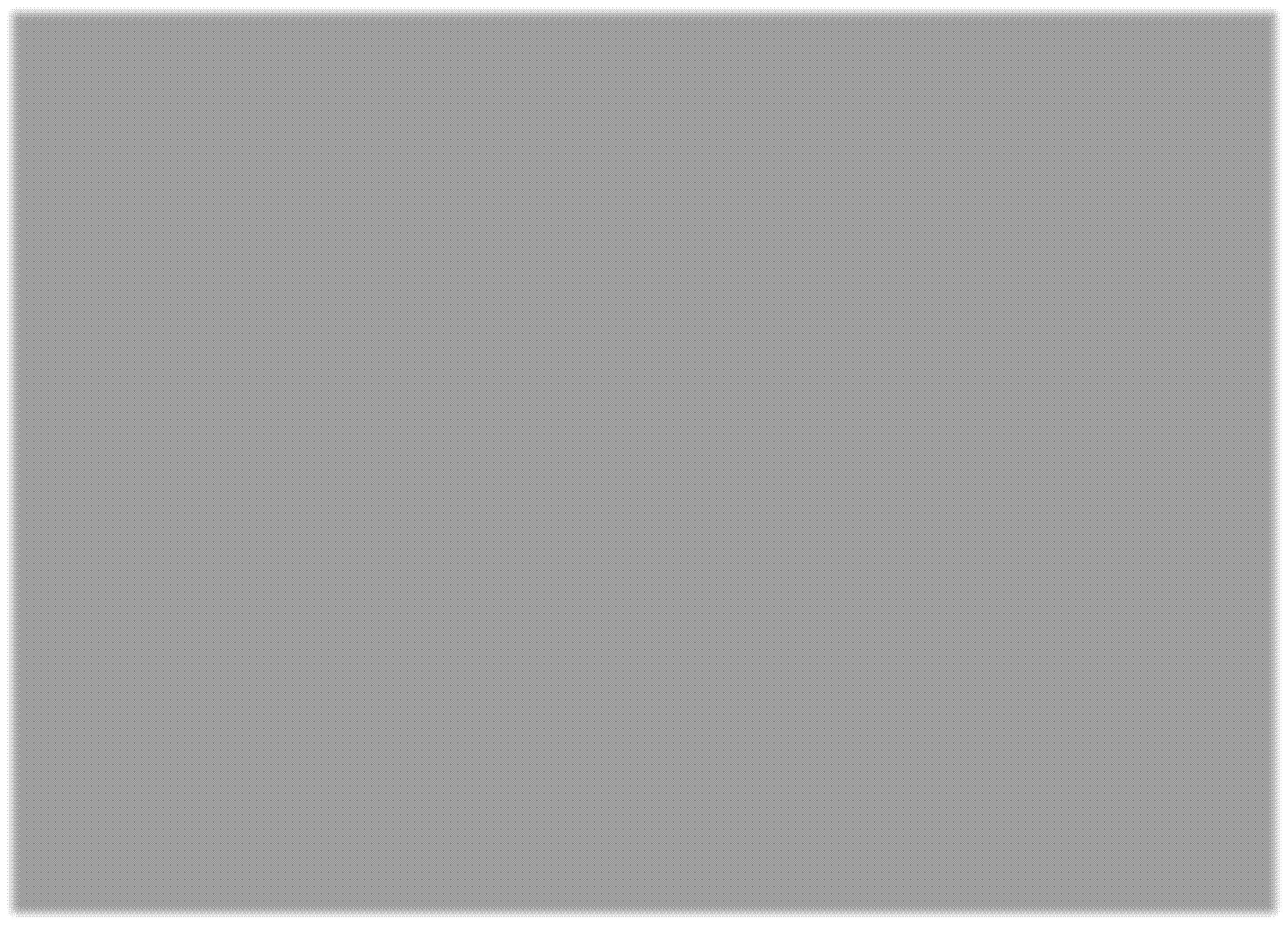 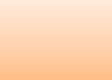 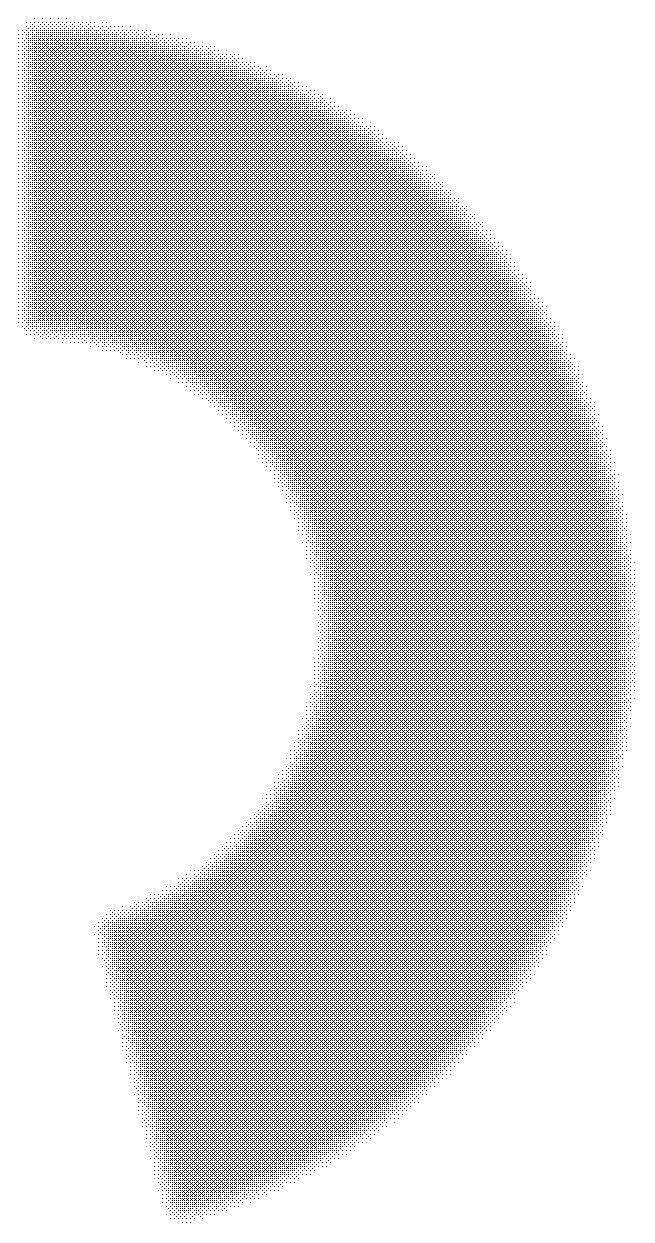 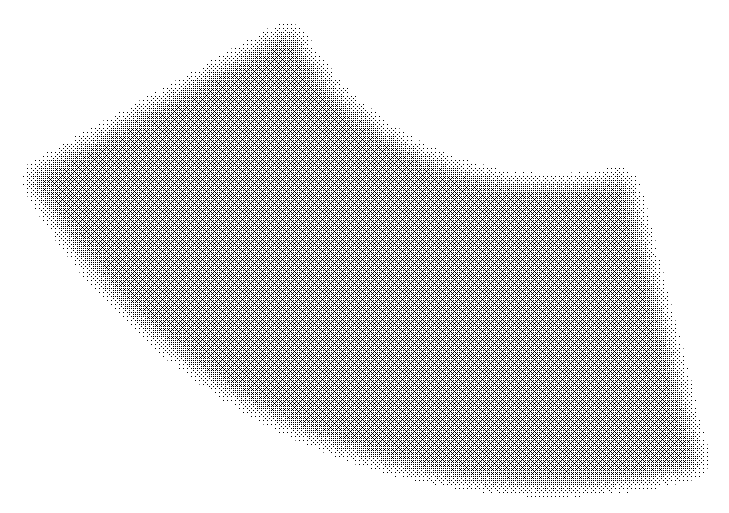 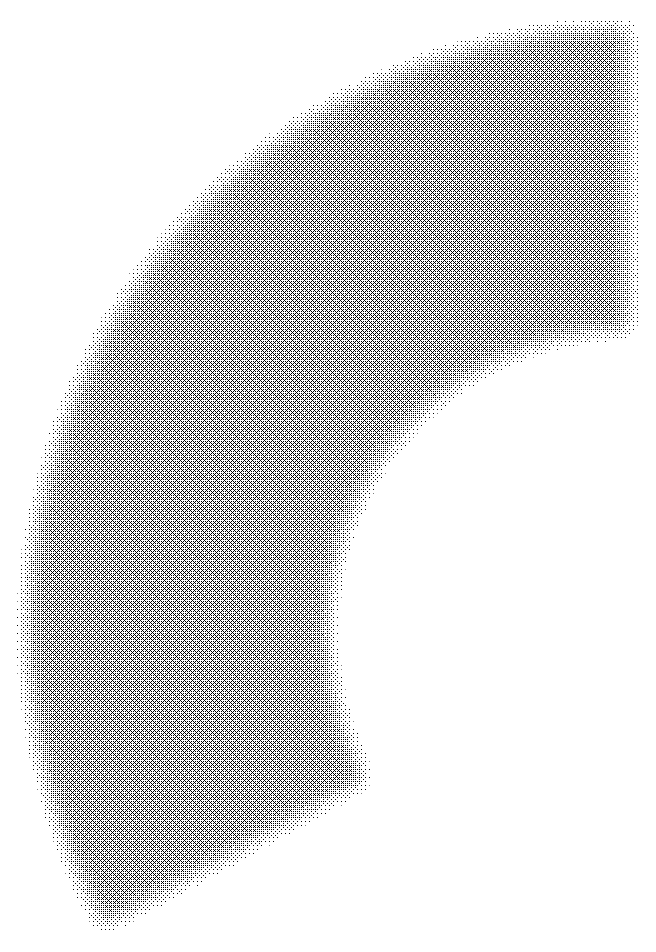 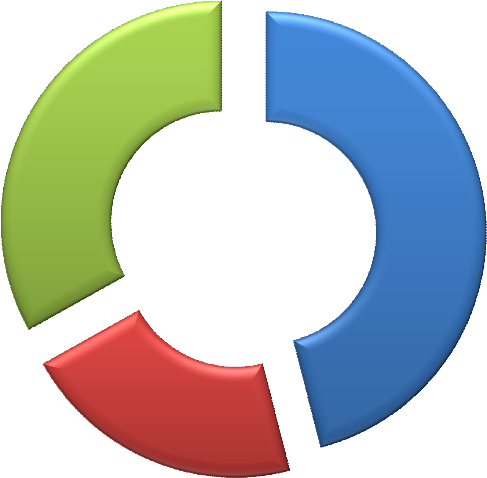 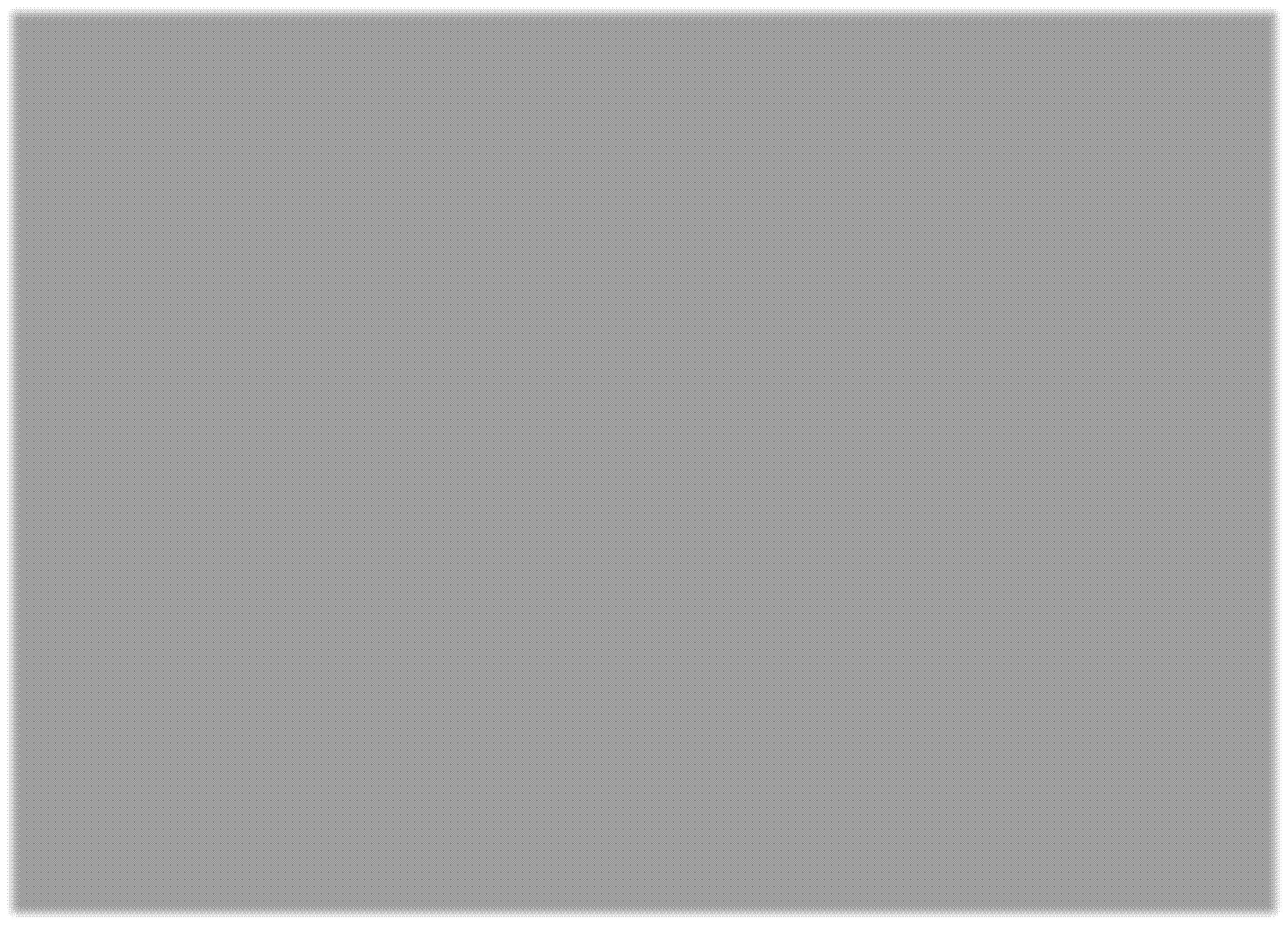 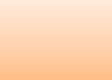 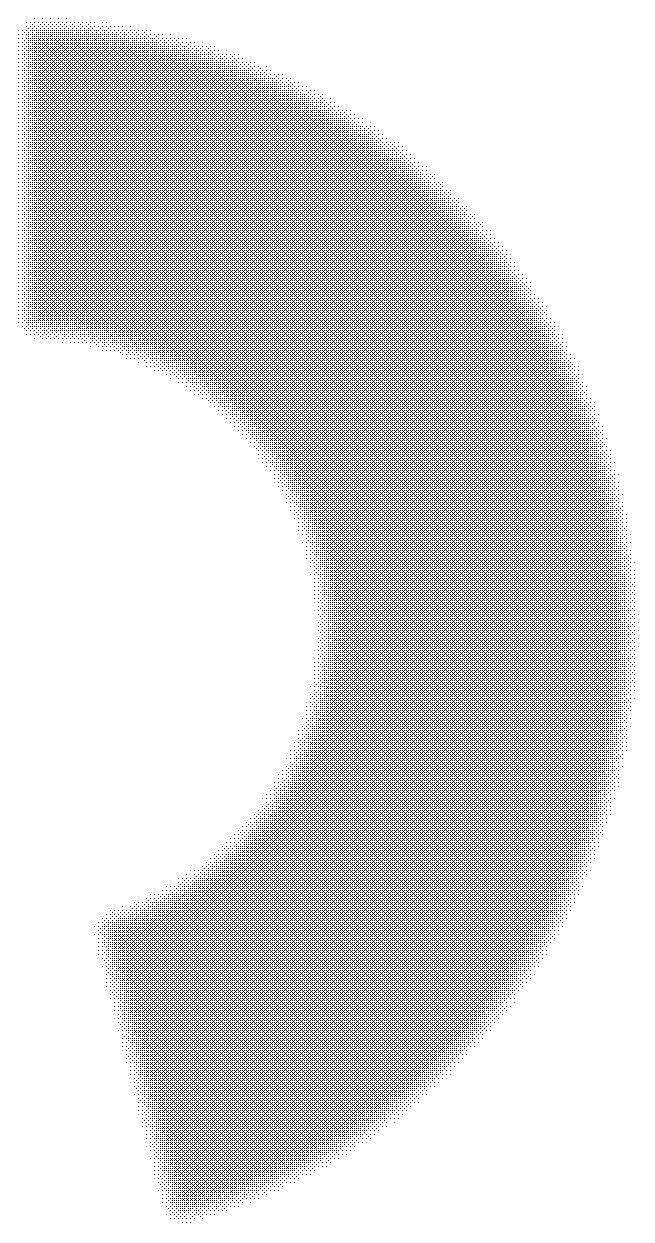 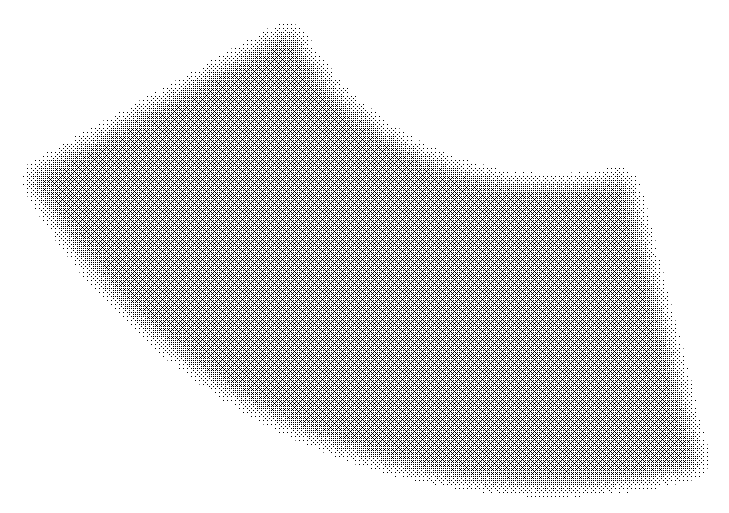 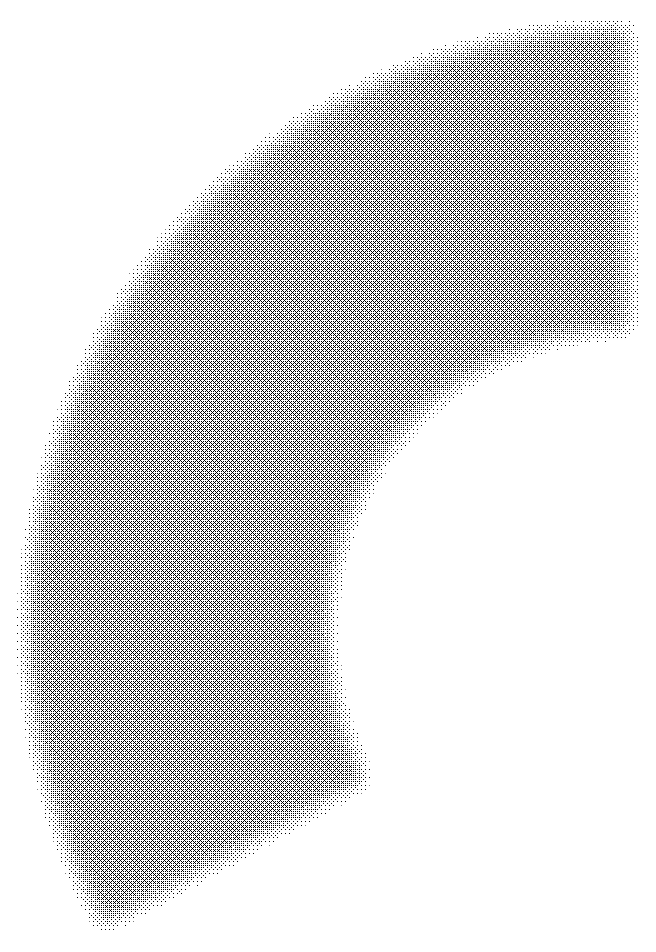 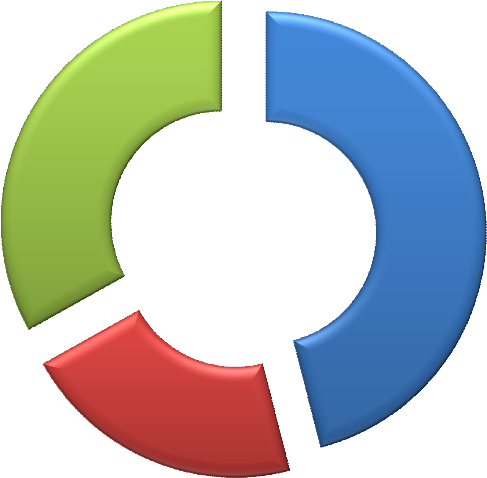 В края на отчетния период броят на прекратените изпълнителни дела е 80 броя. През 2020 г. са прекратени 73 бр., през 2019 г. – 72 бр.а/ По основание за прекратяване:свършени чрез реализиране на вземането – 17 бр.;изпратените на друг съдебен изпълнител – 5 бр.;прекратени по други причини – перемция –  58бр. б/ По вид на изпълнителното дело:в полза на държавата – 24 бр.;в полза на юридически лица и търговци – 13 бр.;в полза на граждани – 41 бр.;изпълнение на обезпечителни мерки  - 1бр.Дължими суми по изпълнителни делаЗа сравнение: През 2020 г. дължимата сума е била е 1125302.44 лв. През 2019 г. е била 846964.05 лв.Сравнителен анализ с дейността на СИС през 2019 г. и 2020 г.През 2021 г. няма постъпили жалби срещу  действията на държавния съдебен изпълнител. За сравнение: през 2020 г.  са постъпили  - 0 жалби; през 2019г. техният брой е бил 0 броя и през 2018 г. – 0 броя. През 2021г. държавният съдебен изпълнител не е вземал участия в семинари, организирани от НИП в присъствена или дистанционна форма. При отсъствие на държавният съдебен изпълнител същият се замества от съдията по вписвания, съгласно заповед за министъра на правосъдието.ИЗВОД:Следва да се отчете леко увеличение в обема на работа на СИС при РС-Сандански през 2021 г. спрямо предходната.Районен съд – Сандански разполага с един щат за съдия по вписванията, назначен от Министъра на правосъдието.Съгласно Заповед № СД-03-380/09.09.2020 г. на Министъра на правосъдието и през тази година на съдията по вписванията се възлагаха функциите на ДСИ, при отсъствие, поради ползване на отпуск или други причини. Съответно при отсъствие на съдията по вписванията, функциите се възлагаха на ДСИ.През 2021 г. дейността на службата по вписванията се характеризира със следните показатели:Общият брой вписани актове през 2021 година е 3995.За сравнение: Общият брой вписани актове през 2020 година е 3095.През 2019 година са вписани общо 3480 акта.ИЗВОД:Отчита се категорично увеличение в обема на работа на СВ при РС – Сандански през 2021 г.спрямо предходната. Съдебната палата, находяща се в гр.Сандански, ул.»Македония», № 57, е публична държавна собственост /бивш Партиен дом, предоставен за нуждите на Районен съд-Сандански и Районна прокуратура-Сандански/, като стопанисването на имота е възложено на Административния ръководител – председател на Районен съд-Сандански.Районен съд - Сандански ползва втори и трети етаж, ведно с части от първия етаж, където са разположени две от съдебните зали и бюро «Съдимост», едно от помещенията, намиращи се вдясно от официалния вход на партерния етаж, където се помещава служба «Регистратура», както и котелно помещение от сграда. Районна прокуратура-Сандански ползва част от първия етаж на сградата. В сградата се помещава и Служба по вписвания-Сандански, която ползва три помещения от втори етаж.  Звено «Охрана на съдебната власт» ползва две помещения на партерния етаж.В резултат на извършеното в предходни години, всички работни помещения в сградата са основно ремонтирани и обзаведени и имат вид удобен за работа.За да отговаря на всички национални и европейски изисквания и стандарти за съвременен съд, е необходимо пред входа на съдебната палата да се постави рампа за хора в неравностойно положение, както и да се проучи възможността за монтиране на асансьор.През м. февруари беше закупен цветен мобилен скенер за нуждите на съда ни.   През м. март бяха закупени посетителски столове – 5 броя, и офис столове – 6 броя.През м.март на база сключения договор с А1 ни беше осигурен лапотоп с цел да се осъществяват без затруднения предвидените в процесуалните закони видеоконферентни връзки с различни участници в производствата. Целта всички съдии да разполагат с необходимите преносими компютри е заложена  с оглед възможността за дистанционна работа и бъдещото преминаване изцяло към електронни дела (при липса на хартиен носител на документите по делата ще е необходимо съдиите да разполагат с техника, за да четат електронните документи по делото докато изписват актовете си). През м.юни бяха закупени  две мултифункционални устройства, два принтера за нуждите на отделните служби и мрежови диск, покриващ нуждите на съда. В началото на м.юни бяха поискани средства от Висш съдебен съвет в размер на сумата от 14 900 лв. за закупуване на две лазерни мултифункционални устройства които бяха доставени и пуснати в експлоатация.През м.декември 2020г. е имало теч от терасата, която служи за покрив на двете съдебни зали, разположени на първия етаж на съдебната палата, поради което са били предприети действия от и.ф. председател на Районен съд – Сандански  съдия Росица Калугерова с цел планиране и отпускане на средства относно извършването на текущ ремонт на сградния фонд през 2021г. Към м. Април са били отпуснати целеви средства от Висш съдебен съвет в размер на 15 237 лв. на база получени 3 ценови оферти на изпълнители. В началото на м. май между Районен съд –Сандански и изпълнителя е бил разменен проектодоговор и след уточняване на детайли по него е предстояло подписването на договор между двете страни. Междувременно на 27.05.2021 г. и.ф. председателят на Районен съд – Сандански съдия Росица Калугерова депозира заявление пред Висш съдебен съвет, с което заявява своето желание да бъде освободена от длъжността изпълняващ функциите административен ръководител – председател на Районен съд – Сандански. Считано от 22.06.2021 г. с Решение по протокол № 24, т.10.1 от заседание на СК  на ВСС от 22.06.2021 г. изпълняващ функциите административен ръководител – председател на Районен съд – Сандански е съдия Стойка Янева. Периодът на управление на съдия Стойка Янева е 22.06.2021 г. до 06.04.2022 г.През 2021 г. осигурените средства за извършването на текущия ремонт не са били  усвоени, тъй като последващи действия не са били предприети. Поради това в края на счетоводната година средствата за извършване на ремонтните дейности не са били усвоени по предназначение и горепосочената сума по данни на главния счетоводител е върната обратно на Висш съдебен съвет. Съдебната палата се отоплява през зимния сезон с котелно-парна инсталация, използвайки гориво за отопление. За поддържането на подходяща температура през останалите сезони са монтирани и необходимия брой климатици във всички работни помещения, както и в коридорите. Сградата разполага с пожаро-известителна система.Достъпът на гражданите до съдийските кабинети е ограничен чрез специално внедрена система. 1.Техническо оборудване /информационно осигуряване/През 2021 г. Районен съд - Сандански продължи да използва въведените в предходни години програмни продукти: -Автоматизираната система за управление на делата /АСУД/; -АИС „Бюро Съдимост” на „Индекс България”-ООД;-„Конто”– програмен продукт, предназначен за автоматизиране на счетоводните процеси; -JES – програмна система на ЕТ ”Темида 2000 Еди Чакъров”, обслужваща деловодството на СИС-Интернет система за достъп до национална база данни „Население", НАП и БНБ;-Правно-информационна система „АПИС“.Районен съд - Сандански осъществява комуникация с ЦУБИПСА /Централен уеб базиран интерфейс за публикуване на съдебни актове/.За периода от 01.05.2021г. до настоящият момент съдът работи с ЕИСС. Районен съд – Сандански е интегриран към „Единен портал за електронно правосъдие“ (ЕПЕП).Районен съд – Сандански продължава да осъществява комуникацията със системата за сигурно електронно връчване на ДАЕУ.В Районен съд - Сандански са монтирани и се използват пост-терминални устройства.За хората с увреждания от 2018 г. е въведена софтуерна програма за достъп до съдебните актове, която преобразува текста на документа в реч.Районен съд - Сандански е почти технически обезпечен за преминаване към електронно правосъдие: -Съдиите и служителите разполагат с компютри и принтери и имат достъп до интернет - налични са 3 броя скенери, 4 броя мултифункционални устройства, 4 броя лаптопи и 4 броя копирни машини.Необходимо е закупуването на цветна копирна машина, за да отпадне необходимостта служители от архивата и деловодството да копират цветни скици и други документи по делата извън сградата на съда.Необходимо е да се подменят и част от компютрите и принтерите в съда.2.Финансова дейностРайонен съд – Сандански спазва строга финансова дисциплина и разумно разходва бюджетните средства на съда. Въведена е система за финансово управление и контрол.Бюджетът на РС - Сандански към 31.12.2021г. възлиза на 1675460 лв. (значителна част от тях са за работни заплати- 1091288 лв., за облекло – 119085 лв., и обезщетения – 28283 лв., издръжка – 121256 лв.), а приходите по бюджета на РС – Сандански за 2021 г. са в размер на 161933 лв., като в голямата си част са приходи от държавни такси и глоби.През 2021г.  не са допуснати неразплатени задължения или недостиг по бюджетната сметка, които да се отразят на дейността на съда.И през 2021 г. главният счетоводител продължи работата си във връзка с изготвените двустранни протоколи между отделни институции и Районен съд – Сандански, относно условията за отчитане и заплащане на различни консумативи, във връзка с ползваните от служителите на тези институции помещения в сградата на съда.ИЗПЪЛНЕНИЕ НА КОМУНИКАЦИОННАТА СТРАТЕГИЯПрез 2021г., поради въведените противоепидемични мерки, не се е провел традиционния ден на отворени врати по случай деня на Конституцията, но обществото е било периодично информирано за дейността на съда чрез медиите.Най-голям обем информация за съда се предоставя чрез уеб сайта ни, където са публикувани материали относно компетентността на съда и структурата му, поддържат се актуални данни за полезни интернет връзки, за банкови сметки, за  контакти за обратна връзка, а също и се предоставя информация за издадени  заповеди, вътрешни правила, насрочени конкурси, изготвени годишни отчетни доклади и др.На гражданите се предоставя информация и посредством информационни табла в съда. И през 2021г. е продължила практиката за приемен ден на и.ф. административния ръководител за граждани.В съда ни е поставена и кутия за мнения и предложения. В периода януари – юни протоколи от извършени проверки са съставяни. Няма изготвени протоколи от определената комисия относно съдържанието на кутиите  от м. юли  до м. декември 2021 г. За цитирания период комисията не е извършвала ежеседмичните проверки и протоколи не са съставяни.ОБОБЩЕНИЕОтминалата 2021 г. беше изключително трудна след встъпване в длъжност на Стойка Янева, като изпълняващ функциите председател на Районен съд – Сандански, считано от 22.06.2021 г., както за съдебните служители така и за магистратите в Районен съд – Сандански.Това беше обослувено от създалото се напрежение с начина на управление от изпълняващата функции председател на Районен съд – Сандански – съдия Стойка Янева върху съдебната администрация, поставена под натиск,  чрез използваните от изпълняващата функциите председател, административни методи, непрекъснато търсене на писмени обяснения от служители за какво ли не и отправяне на заплахи за уволнение. Служителите с разрешен платен годишен отпуск са принуждавани да прекъсват отпуската си „по собствено молба“. Служители са принуждавани да пишат докладни записки „по собствена инициатива“ за неща, извършени от други служители. С Решение №8/01.03.2022 г. на Съдийската колегия на Висш съдебен съвет, с което, на основание чл. 194б, ал.4 от ЗСВ, бях назначена на длъжността „административен ръководител – председател на Районен съд – Сандански“, с ранг „съдия в АС“.Във Върховният административен съд на Република България е образувано дело по реда на чл.145 и сл. от АПК, във връзка с чл.187 от Закона за съдебната власт по жалба на Стойка Янева против решение по т.2 от Протокол №8/01.03.2022 г. от заседание на Съдийската колегия на Висш съдебен съвет, с което на основание чл. 194б, ал.4 от ЗСВ, съм назначена на длъжността административен ръководител – председател на Районен съд – Сандански.С молба от 16.03.2022 г.,  поисках от Върховният административен съд, на основание чл. 167, ал.1 АПК, във връзка с чл.194б от ЗСВ да допусне предварително изпълнение на решението на СК на ВСС за назначаването ми за административен ръководител – председател на Районен съд – Сандански. Представих доказателства по опис, сред които и извлечение от Протокол №8/01.03.2022 г. на СК на ВСС, проведено на 01.03.2022 г., че в случая са налице предпоставките по чл.167, ал.1 във връзка с чл.60, ал.1 от АПК - да се защити особено важен обществен интерес, както и че от закъснението на изпълнението може да последва значителна или трудно поправима вреда. Отлагането или забавянето на изпълнението ще засегне негативно работата на съда, тъй като към 11.03.2022 г. от страна на и.ф. председател на Районен съд –Сандански – съдия Стойка Янева не е изготвен годишен отчет за дейността на съда, не е изготвен и годишния статистически отчет за 2021 г., не е извършена годишна инвентаризация на образуваните дела, както и такава на наличните веществени доказателства, не е извършено атестиране на съдебните служители, не са изпращанина образци от подписите на съдиите в съда ни до Министерство на правосъдието, съгл. Наредба №8 от 26.02.2008 г. за функциите и организацията на бюрата за съдимост и много други, които препятстват работата на съда и не са в интерес на обществото, което се обръща към българското правосъдие.С определение от дата 05.04.2022 г. по искането Върховният административен съд допусна предварително изпълнение на решението на Съдийската колегия на Висшия съдебен съвет по т.2 от Протокол №8 от 01.03.2022 г. за избор на административен ръководител – председател на Районен съд –Сандански, до постановяване на влязъл в сила съдебен акт по адм.д.№3058/2022 г. по описа на Върховен административен съд.Изказвам благодарност към всички за положения труд и проявения професионализъм. Уверено си пожелавам, че Районен съд – Сандански ще продължи да бъде съд, характеризиращ се освен с  много добри резултати, но и с отличен колектив, при който уважението между работещите и взаимопомощта са на първо място.05.05.2022 г.АДМИНИСТРАТИВЕН РЪКОВОДИТЕЛ-ПРЕДСЕДАТЕЛ:…………..								/РАЯ МАНОЛЕВА Общ брой дела2021 г.2020 г.2019Постъпили дела за годината224518412184Общо дела за разглеждане268022132553Свършени дела203817782181Свършени в срок до 3 месеца170614961895Висящи дела642435372Годинаброй съдии по щатотработени човекомесециброй дела за разглежданеброй свършени деладействителна натовареностдействителна натовареносткъм делата за разглежданекъм свършените дела201898325882 21931,1826,7320198782553218132,73      27,9620208702 213177831,6125,40202185526802 038      48,7337,05Годинаброй съдиипо щатотработени човекомесециброй дела за разглежданеброй свършениделадействителна натовареностдействителна натовареносткъм делата за разглежданекъм свършените дела2018438       1730145745,5238,3420194421759149641,8835,6220204361556124643,2234,612021432        18571412      58,0344,13Годинаброй съдии по щатотработени човекомесециброй дела за разглежданеброй свършени деладействителна натовареностдействителна натовареносткъм делатаза разглежданекъмсвършените дела2018445858     76219,0716,932019436794     685           22,0619,032020434657     53219,3215,652021423823     626       35,78       27,22Видове исковеНовообразуваниНовообразуваниНовообразуваниВидове искове2021г.20202019Искове по СК, ЗЗДН, ЗГР, ЗЗДетето254173182Облигационни искове455359Вещни искове312622Делби и искове по ЗН2013         11         Установителни искове606061Искове по КТ144183Административни производства116 11Обезпечения610           6  Частни производства10997145Заповедни производства981798884Частни производства - регламенти161521Други граждански дела011Общо154712931486Видове делаОстанали несвършени от предходен периодНовообразувани 2021 г.Частни граждански дела221106в т.ч.: - чл. 410 и чл. 417 ГПК9981- други частно гр. Дела00Видове делаПостъпили2021 г.Постъпили2020 г.Постъпили2019 г.Частни граждански дела11069111049в т.ч.: - чл. 410 и чл. 417 ГПК981798884- други частни гр. Дела125113165Общо свършени граждански дела – 2021 – 1412 бр. От тях граждански дела по общия ред – 334 бр.  Общо свършени граждански дела – 2020 г.- 1246 бр.От тях граждански дела по общия ред – 348бр.  Общо свършени граждански дела – 2019 г. -1496 бр.От тях граждански дела по общия ред – 437бр.     Общо свършени граждански дела – 2018 г. 1457-бр.От тях граждански дела по общия ред – 389 бр.Видове исковеБрой	свършени	дела	презГодинитеБрой	свършени	дела	презГодинитеБрой	свършени	дела	презГодинитеВидове искове2021г.20202019Искове по СК, ЗЗДН, ЗГР, ЗЗДетето190155205Облигационни искове424049Вещни искове232126Делби и искове по ЗН116                  14Установителни искове4553105Искове по КТ145716Административни производства9616Обезпечения6 9                    7Частни производства10890146Заповедни производства949795891Частни производства - регламенти151320Други граждански дела011Общо141212461496годинаВисящиВисящиВисящиСвършениСвършениСвършениСвършениВисящи в края на периодагодинаостанали от предходенпериодпостъпилиобщо за разглежданерешени по съществопрекратениОбщо свърше нив 3- месечен срок в%Висящи в края на периода20181701 5601 7301172285145789 %27320192731 4861 7591268228149688 %26320202631 2931 5561072174124686 %310202131015471 8571 201211141287 %445СъдияПотвърдениОтменениПотвърдено в една част, отменено в друга частР. Калугерова1460Б. Бакалова – Тилева1783Ст. Янева771К. Сукалинска21  0ОБЩО - 6640 – 61%22 – 33 %4 – 6 %Год.Постъпили делаОбщо за разглежданеСвършениВисящи202169882362619720205486575321252019 698794685109Год.НОХДАНХДЧл.78а НКНЧХДЧНДОБЩО20211452761615246698202011316522   18  230548201916820220   14294698ГодинаСвършениВ т.ч.В т.ч.ГодинаСвършенис акт по същество –присъда, решение, определениепрекратени	–споразумение, др. причиниНОХДНОХДНОХДНОХД202115144107202010842662019168  51117АНХДАНХДАНХДАНХД20212061931320201641451920191841795чл. 78а НКчл. 78а НКчл. 78а НКчл. 78а НК202111101202020200201921210НЧХДНЧХДНЧХДНЧХД20211721520201046201915510ЧНДЧНДЧНДЧНД202124116972202023019634201929721384Год.ПостъпилиДелаВсичко	заРазглежданеСвършени в т.ч.Свършени в т.ч.Свършени в т.ч.Год.ПостъпилиДелаВсичко	заРазглежданеС присъдаПрекратениСпоразуменияГл. II – Престъпления против личносттаГл. II – Престъпления против личносттаГл. II – Престъпления против личносттаГл. II – Престъпления против личносттаГл. II – Престъпления против личносттаГл. II – Престъпления против личността2021 г.233211282020 г.10                       207132019 г.817502Гл. III – Престъпления против правата на гражданитеГл. III – Престъпления против правата на гражданитеГл. III – Престъпления против правата на гражданитеГл. III – Престъпления против правата на гражданитеГл. III – Престъпления против правата на гражданитеГл. III – Престъпления против правата на гражданите2021 г.000002020 г.230032019 г.2200                          1Гл. IV – Престъпления против брака, семейството и младежтаГл. IV – Престъпления против брака, семейството и младежтаГл. IV – Престъпления против брака, семейството и младежтаГл. IV – Престъпления против брака, семейството и младежтаГл. IV – Престъпления против брака, семейството и младежтаГл. IV – Престъпления против брака, семейството и младежта2021 г.122012022020 г.11                      2311042019 г.19281330Гл. V – Престъпления против собственосттаГл. V – Престъпления против собственосттаГл. V – Престъпления против собственосттаГл. V – Престъпления против собственосттаГл. V – Престъпления против собственосттаГл. V – Престъпления против собствеността2021 г.2137102142020 г.203461112019 г.30417020Гл. VI – Престъпления против стопанствотоГл. VI – Престъпления против стопанствотоГл. VI – Престъпления против стопанствотоГл. VI – Престъпления против стопанствотоГл. VI – Престъпления против стопанствотоГл. VI – Престъпления против стопанството2021 г.330002020 г.230122019 г.13002Гл. VIII – Престъпления против дейността на държавните органи и обществени организацииГл. VIII – Престъпления против дейността на държавните органи и обществени организацииГл. VIII – Престъпления против дейността на държавните органи и обществени организацииГл. VIII – Престъпления против дейността на държавните органи и обществени организацииГл. VIII – Престъпления против дейността на държавните органи и обществени организацииГл. VIII – Престъпления против дейността на държавните органи и обществени организации2021 г.110012020 г.330212019 г.0                         2101Гл. IХ – Документни престъпленияГл. IХ – Документни престъпленияГл. IХ – Документни престъпленияГл. IХ – Документни престъпленияГл. IХ – Документни престъпленияГл. IХ – Документни престъпления2021 г.470052020 г.461022019 г.23100Гл. Х – Престъпления против реда и общо спокойствиеГл. Х – Престъпления против реда и общо спокойствиеГл. Х – Престъпления против реда и общо спокойствиеГл. Х – Престъпления против реда и общо спокойствиеГл. Х – Престъпления против реда и общо спокойствиеГл. Х – Престъпления против реда и общо спокойствие2021 г.261012020 г.340002019 г.33002Гл. ХI – Общоопасни престъпленияГл. ХI – Общоопасни престъпленияГл. ХI – Общоопасни престъпленияГл. ХI – Общоопасни престъпленияГл. ХI – Общоопасни престъпленияГл. ХI – Общоопасни престъпления2021 г.7995100722020 г.5868176292019 г.10312024383ОБЩО:ОБЩО:ОБЩО:ОБЩО:ОБЩО:ОБЩО:2021 г.1452014441032020 г.1131644211552019 г.168219516111Год.ВисящиВисящиВисящиСвършениСвършениСвършениСвършенивисящи в края на периодаГод.останалиот предходен периодпостъпилиобщо заразглежданес акт посъществопрекратениобщов 3 –мес. срок %висящи в края на периода20199669879446921668585 %962020109548657407125532 80%1092021125698823418208626 76%197СъдияПотвърдениОтменени с постановяване на нов актВърнати	за ново разглежанеИзменени в наказателната и/или гражданската част. Потвърдени в другата частН. Бузова431Р. Манолева26250  7  И. Филчев34 1309ОБЩО - 12264 – 52,46 %41 – 33,60 %0 – 0 %17 – 13,94 %СъдияПотвърдениОтменени	с постановяване на нов актИзменени в наказателната и/или гражданската част. Потвърдени в другата частН. Бузова211 Р.Манолева1094И. Филчев2666ОБЩО - 6538 – 58,46 %16 – 24,61 %11 – 16,93 %Издадени документи2021 г.2020 г.2019 г.Свидетелства за съдимост18011851 2487Справки за съдимост1561      1213   1167    Общо                33623064  3654Несвършени дела към 01.01. 2021г.Постъпили през 2021 г.Общо за разглежданеОстаналив полза на държавата62319368в полза на юл и търговци3703724в полза на граждани21911230189изпълнение на чуждестранни решения0000изпълнение на обезпечителни мерки13             31615ОБЩО33145376296Общ брой дела2021 г.2020 г.2019Постъпили дела за годината453179Общо дела за разглеждане376404445Висящи дела296331373Дължими суми към 01.01. 2021Дължими суми по дела, постъпили през 2021Общо дължимив полза на държавата178543.87лв.                   74909.45                   лв.253453.32лв. лв.в полза на юл итърговци16176.64лв.0лв.16176.64 лв.в полза на граждани717024.34лв.       13138.00                                 лв.730162.34 лв.ОБЩО             911744.85             лв. 88047.45лв.999792.30              лв.2019 г.Постъпили делаДължими суми по дела, постъпили през 2019Брой прекратени делаОстанала несъбрана сума в края на периодав полза на държавата3454592.02 лв.1660452.36лв.юридически лица и търговци59118.75лв.1411963.04лв.Частни33180501.61лв.37722416.23лв.обезпечителни мерки70               50ОБЩО79244212.38 лв.бр. 794831.63лв.2020 г.Постъпили делаДължими суми по дела, постъпили през 2020Брой прекратени делаОстанала несъбрана сума в края на периодав полза на държавата14346659.06 лв.16351823.10 лв.юридически лица и търговци1250.00 лв.816176.64 лвЧастни1313118.00 лв.45721343.46 лв.обезпечителни мерки304                      0ОБЩО31 бр. 360027.06лв.73 бр.1089343.20 лв.2021 г.Постъпили делаДължими суми по дела, постъпили през 2021Брой прекратени делаОстанала несъбрана сума в края на периодав полза на държавата3174909.45 лв.2518511.34лв.в полза на юл и търговци00 лв.138144.64лв.в полза на граждани1113138.00 лв.41680162.34 лв.обезпечителни мерки3010ОБЩО45 бр.88047.45 лв.80706818.32 лв.ВИД СДЕЛКА2021 г.2020 г.2019 г.Продажби11929331050Дарения347207306Замени15139Договорни ипотеки121118142Констативен акт366291375Възбрани ДСИ, ЧСИ, общи, др.162210931217АДС и АОС332440381ОБЩО ВПИСАНИ АКТОВЕ399530953480